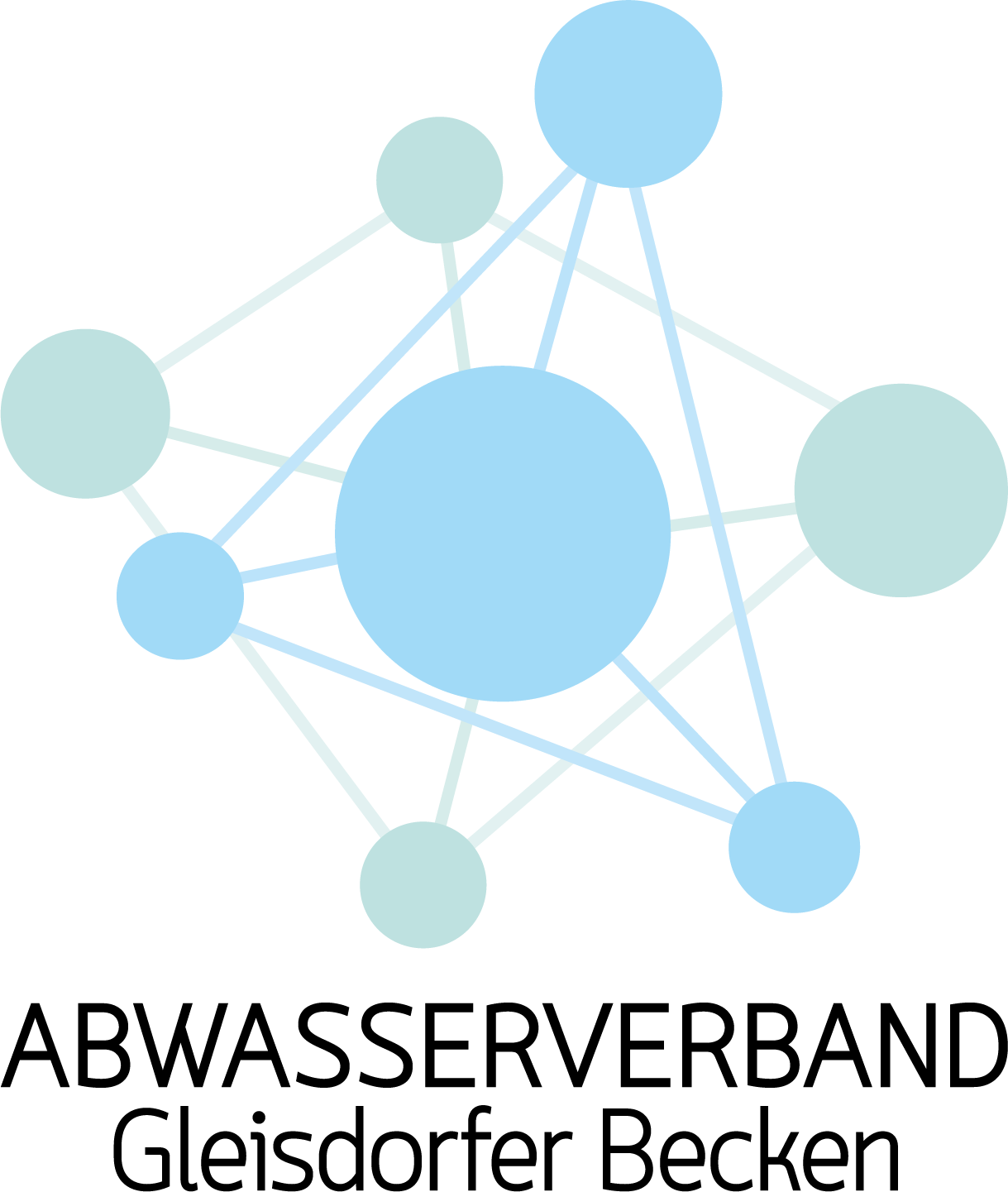 An den	Abwasserverband Gleisdorfer Beckenz.Hd. Frau Daniela DIMNIKSteinbergstraße 458200 Gleisdorf	Ansuchen HauskanalanschlussAntrag auf Zustimmung zur Herstellung bzw. Änderung eines Hauskanalanschlusses für den Schmutzwasserkanal1.	Allgemeine Angaben1.1	Angaben der Grundbesitzer1.2	 Angaben zum Standort/Grundstück	für die Errichtung eines Ein- oder Mehrfamilienwohnhauses Aufschließung eines/mehrerer Grundstücke	für die Errichtung eines Gewerbeobjektes (Büro, Produktion, etc.)2.	Kontaktperson 	(Antragsteller/Antragstellerin)2.1	 Bauwerberin/Bauwerber Grundstückseigentümer Planer/Baufirma, sonstige 3.	Baubeginn bzw. Herstellungsbeginn (geplant) Baustelle generell:       	 Kanalanschluss (Fertigstellungstermin gewünscht):            	Anmerkungen:4.	Versorgung und Entsorgung4.1	Abwasserbeseitigung (Häusliche Abwässer) Schmutzwasserkanal:  	 Kanalschacht ist bereits am Grundstück vorhanden 	                                        Wasserrechtliche Bewilligung erforderlich Mischwasserkanal (NUR Teile der Stadtgemeinde Gleisdorf) Senkgrube(Grubendienst): Fassungsvermögen      	m3	Dichtheit zuletzt geprüft am      	4.2	Abwasserbeseitigung (Gewerbe)Innerbetriebliche Vorreinigungsmaßnahmen (bei Neugenehmigung liegt techn. Beschreibung bei): Mineralölabscheider: 	 Genehmigter Bestand	 Neu Restölabscheider:	 Genehmigter Bestand	 Neu Schlammfang:	 Genehmigter Bestand	 Neu Fettabscheider	 Genehmigter Bestand	 Neu Sonstige:      		 Genehmigter Bestand	 Neu Detailprojekt mit Berechnungen und genauer Beschreibung liegt bei Neugenehmigung bei.14.3	Oberflächenwasserbeseitigung (nur für das Stadtgebiet Gleisdorf) Dachflächen:	 Sickerschacht:                           Genehmigter Bestand 	 Neu	 Verrieselung (über Rasen- 	     oder Schotterfläche):                Genehmigter Bestand 	 Neu	 Öffentlicher Kanal:                    Genehmigter Bestand 	 Neu	 Ableitung in den Vorfluter 	    (Fluss, Bach):                             Genehmigter Bestand 	 Neu Verkehrsflächen:	 Versickerung (über Rasen- oder Schotterfläche)	 Verrieselung über Rasenmulde Öffentlicher Kanal (Mischwasser – nur Stadtgemeinde Gleisdorf)	 Neu Detailprojekt mit Berechnungen und genauer Beschreibung liegt bei.5.	Zusätzliche AngabenFür die Neuerrichtung von Gebäuden oder die Neuaufschließungen von Grundstücken können durch gemeinsame Aufschließungsarbeiten Synergien erzielt werden.Folgende Angaben können freiwillig gemacht werden und dienen nur der Abstimmung zwischen den einzelnen Leitungsträgern:5.1	Wasserversorgung Öffentliche Wasserleitung 	 Gemeinde      	 Wassergenossenschaft      	 Sonstige       Private Wasserleitung (Gemeinschaftsanlage)Wasserrechtliche Bewilligung liegt vor:    ja     nein eigener Brunnen/Quelle:	 Trinkwasser	 NutzwasserWasserrechtliche Bewilligung liegt vor:    ja     nein5.2	Stromversorgung Öffentliche Versorgung (Netzbetreiber)       neu	 unveränderter Bestand	 Änderung von Anschluss bzw. Anschlussleitung	 Feistritzwerke STEWEAG AG		 ENERGIE Steiermark AG5.3	Sonstige Leitungen oder Anschlüsse5.3	Sonstige Angaben (Bauplatzeignungen, Rutschungen, etc.)6.	Zustimmungserklärung zur Herstellung eines Schmutzwasser-Hausanschlusses ZUSTIMMUNGSERKLÄRUNGDer/die Eigentümer des oben angeführten Grundstückes geben mit ihrer Unterschrift die für sie und ihre Rechtsnachfolger verbindliche Zustimmung zur Herstellung, den Betrieb, die Wartung und nötigenfalls Reparatur des geplanten Schmutzwasser-Hausanschlussschachtes auf dem angeführten Grundstück durch den Abwasserverband Gleisdorfer Becken. (lt. beiliegendem Planausschnitt)Nach Errichtung des Kanals wird der ursprüngliche Zustand des Grundstückes von der bauausführenden Firma wiederhergestellt. Allfällige Entschädigungen für Ernteausfälle und Folgekosten werden nach den Sätzen der Kammer für Land- und Forstwirtschaft Steiermark gestellt und geleistet.Der Anschlussstrang und der Hauskanalanschlussschacht verbleiben im Eigentum des Abwasserverbandes Gleisdorfer Becken. Die “Richtlinien zur Ausführung von HAUSANSCHLÜSSEN im Trennsystem (SCHMUTZWASSERKANAL) Vers. 2019/08“ (siehe Anhang) sind als verbindlich anzusehen und bei der Planung zu berücksichtigen.Weiters sind diese der ausführenden Baufirma vor Baubeginn zur Kenntnis zu bringen.	      	________________________________        Unterschrift/firmenmäßige Zeichnung 	Für den Abwasserverband Gleisdorfer Becken             der/des Grundbesitzers7.	Anmerkungen7.1 	Der Abwasserverband Gleisdorfer Becken ist ein Wasserverband im Sinne des Wasserrechtsgesetzes 1959 – WRG 1959 10. Abschnitt i.d.F. BGBl.I Nr. 61/2014) und ist eine Körperschaft öffentlichen Rechts und ist laut den Satzungen für die gesamten Abwasseranlagen für die Gemeinden Albersdorf-Prebuch, Eggersdorf bei Graz, Hofstätten an der Raab, Kumberg, Ludersdorf-Wilfersdorf , die Stadtgemeinde Gleisdorf und die Ortsgemeinde Wollsdorf der Marktgemeinde St. Ruprecht an der Raab zuständig. 7.2	Dieses Ansuchen ist in einfacher Ausfertigung an den Abwasserverband Gleisdorfer Becken als Betreiber und Erhalter der Kanalanlagen in schriftlicher Form zu richten.7.3	Alle Daten sind nur für den internen Gebrauch und dienen der Festlegung des Hausanschlusspunktes bzw. der Feststellung und Planung der Leitungsführungen!7.4	Grundsätzlich werden von der zuständigen Gemeinde bzw. Stadtgemeinde die Anschlusskosten bis 3 Meter in das Grundstück plus einem eventuell erforderlichen Hausanschluss-Schacht übernommen, und einer wasserrechtlichen Bewilligung zugeführt (Sonderregelung St. Ruprecht/Raab). 7.5	Dem Ansuchen ist eine planliche Darstellung des Vorhabens beizulegen bzw. 	bei elektronischer Sendung anzuhängen (DWG oder pdf-Format).8.	Der/Die Antragsteller/Antragstellerin8.1.	meldet den geplanten Anschluss des Hauskanales der oben angeführten Liegenschaft an den öffentlichen Kanal des Abwasserverbandes entsprechend dem Kanalgesetz 1988 i.d.g.F.8.2 	stellt den Antrag auf Zustimmung zur technischen Art und Weise der Durchführung des Kanalanschlusses durch den Abwasserverband Gleisdorfer Becken8.3	verbürgt sich, dass die „Hauskanalanlage“(§ 6 Kanalgesetz 1988 i.d.g.F) fachgerecht an den festgelegten Hausanschlussschacht angeschlossen wird.8.4.	erklärt, die Hauskanalanlage entsprechend dem § 7 Kanalgesetz 1988 i.d.g.F. auch zu behandeln.8.5	-stimmt den „Richtlinien zur Ausführung von Hausanschlüssen im Trennsystem (Schmutzwasserkanal) des Abwasserverbandes Gleisdorfer Becken (in der gültigen Fassung 2019/08) ausdrücklich zu. 	      	________________________________        Rechtsgültige Fertigung der/des  	Für den Abwasserverband Gleisdorfer Becken         Antragsstellers bzw. Grundbesitzers9.	Richtlinien (Werden dem Bauwerber ausgehändigt!)In den Schmutzwasserkanal sind sämtliche häusliche Abwässer (Abwässer von WC, Bad, Küche, Waschküche und sonstige Schmutzwässer) ungeklärt einzubringen.Die Einleitung von Betriebsabwässern jeglicher Art in die öffentliche Kanalisation bedarf einer gesonderten Genehmigung des Kanalanlagenbetreibers (AWV Gleisdorfer Becken) und es sind die erforderlichen Bewilligungen (Indirekteinleiterverordnung) einzuholen.Durch die Einleitung darf weder der Bestand noch der Betrieb der Kanäle gefährdet oder der Betriebszustand und die Wirksamkeit der Kläranlage beeinträchtigt werden.Hof-, Dach- und Drainagewässer dürfen nicht in die Schmutzwasserkanalisation eingeleitet werden. Hierfür gelten die Vorschriften bzw. Retentionsverordnungen der jeweiligen Gemeinde in Anlehnung an das Regelblatt 45 des ÖWAV.Der SW-Hausanschlussschacht auf dem Grundstück wird vom Abwasserverband Gleisdorfer Becken bzw. deren bauausführender Firma in Absprache mit der Gemeinde errichtet. Eine Vorlaufzeit von ca. 3 Wochen sollte eingehalten werden. Die Herstellung der Hausanschlüsse (vom Haus bis zum Hausanschlussschacht) ist von geeigneten Fachkräften auf Kosten und Risiko des Bauwerbers durchführen zu lassen.  Für Anschlussleitungen sind Kunststoffrohre (mind. SN 8) oder glw. NW 150mm zu verwenden, die immer sohlegleich oder über Absturzpfeifen an den Hausanschlussschacht anzuschließen sind. Der Anschluss hat immer in Fließrichtung zu erfolgen und darf max. 30 ° zu dieser aufweisen.Sind mehrere Abwasserleitungen aus WC, Bad und Küche vorhanden, müssen diese vor Einleitung in den Hausanschlussschacht fachgerecht zusammengeführt werden, bzw. sind dafür weitere Bermen im Hausanschlussschacht vorzusehen. Diese werden bei der durchzu-führenden Hausanschlussprotokollierung bzw. vor der Planung mit dem Abwasserverband Gleisdorfer Becken festgelegt.Die Ableitung vom Haus bis zum Hausanschlussschacht ist wasserdicht herzustellen. Der Anschluss an den Hausanschlussschacht muss in die vorgesehene Schachtmuffe mit Dichtring oder über eine Absturzpfeife erfolgen. Ein vorhandener Rohrstopfen ist dafür zu entfernen.Bei nachträglich zu errichtenden Hausanschlüssen ohne vorhandenes Einleitungsgerinne im Anschlussschacht ist dieses nach Angaben des Abwasserverbandes herzustellen (fachgerechte Auskleidung des Gerinnes, Anschluss des Kanalrohres mit Schachtfutter).Das Gefälle der Hausanschlussleitung muss mindestens 1,0 % betragen. Das Maximalgefälle darf jedoch höchstens 20 % betragen.Schächte bis zu einer Kanaltiefenlage von < 1,20 m müssen ein lichtes Maß von mind. Ø 60 cm aufweisen (Wandstärke mind. 10 cm).Bei einer Tiefenlage von >1,20 m muss die Schachtkammer mit einem lichten Maß von Ø 100 cm und einem Hals von mind. Ø 60 cm errichtet werden. Als Einstiegshilfe ist eine Leiter aus Alu-Legierung gemäß den geltenden Normen vorzusehen.Die geltenden ÖNORMen, insbesondere die ÖNORM B2501 und ÖNORM B2503 sind genauestens einzuhalten.Kanaldeckel sind aus Gusseisen gem. Önorm B5110 auszuführen.Die Dichtheit des Hausanschlusskanals ist im Rahmen der Fertigstellungsanzeige - Benützungsbewilligung (Steiermärkisches Baugesetz § 38, Fassung vom 09.08.2016) oder bei mehreren neu zu errichtenden Objekten am Grundstück bzw. Mehrparteienhäusern durch ein Prüfprotokoll eines befugten Prüfunternehmens dem AWV Gleisdorfer Becken nachzuweisen.Sollten in tiefergelegten Räumen (z.B. Keller) Abflüsse gegeben sein, so ist bei deren Höhenlage unter Gelände- oder Deckelhöhe des Anschlusspunktes an den öffentlichen Kanal eine Rückstauklappe auf Kosten der Anschlusswerber einzubauen und laufend zu warten. Rückstauebene beachten!Bei Betrieb von Wärmepumpen ist ein Abstand zwischen Kollektor oder dazugehörigen Leitungen und den Kanalsträngen von mind. 1,0 m einzuhalten bzw. ist durch entsprechende Sicherungsmaßnahmen (Dämmung) die Funktionsfähigkeit des Kanals zu gewährleisten. Vor Beginn der Arbeiten zur Herstellung des Hausanschlusses ist das Einvernehmen mit dem Abwasserverband Gleisdorfer Becken herzustellen.Nach Beendigung der Arbeiten sind dem AWV Gleisdorfer Becken bzw. der Baubehörde lagerichtige, bemaßte Ausführungspläne vorzulegen.Auskünfte bezüglich des Hausanschlusses erhalten Sie unter:Abwasserverband Gleisdorfer BeckenSteinbergstraße 458200 GleisdorfTel. 0 3112 / 2870Email: info@awv-gleisdorf.at 	   			www.awv-gleisdorf.atName des AntragstellersAdresseTelefon-Nummer/Telefax-NummerE-Mail-AdresseOrt, DatumName und AnschriftOrt, StraßeGemeindeOrtsgemeinde (z.B. Hart-Purgstall, Labuch, etc.)Straße, HausnummerGrundstücksnummer/n und KatastralgemeindeArt des geplanten ObjektesAnzahl der anzuschließenden Objekte bzw. der ParzellenArt des geplanten ObjektesName des AntragstellersAdresseTelefon-Nummer/Telefax-NummerE-Mail-Adresse Sonstige: Bestehender Indirekteinleitervertrag: Sonstige: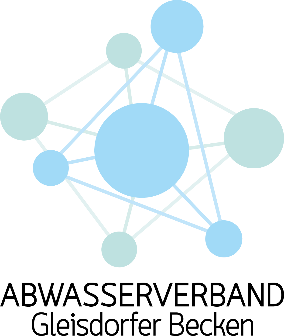 RICHTLINIEN ZUR AUSFÜHRUNG VON HAUSANSCHLÜSSEN IM TRENNSYSTEM (SCHMUTZWASSERKANAL )  2019/08